基隆市中山高中 112學年度 第二學期 第一次段考 國一地理試卷  班級：         座號：         姓名：__________#全部試題都有一個最適合的答案，請將正確答案劃在答案卡上。一、單題 ：（每題2分，共70分） (   )通常判別人口組成時，習慣將哪一個年齡結構的人口稱為「人力資源」？　(Ａ)　0　～　14　歲　(Ｂ)　15　～　64　歲　(Ｃ)　65　歲以上　(Ｄ)65　歲以上。 (   )Matzka　來自於臺東的排灣族，其擅長的雷鬼音樂風格融合了原住民族的音樂，在第　22　屆的金曲典禮中獲獎，廣受聽眾的喜愛。請問：這些原住民族的語系屬於下列哪一個語族，雖不同族別的語言卻有部分的相通性？　(Ａ)日耳曼語系　(Ｂ)南島語系　(Ｃ)拉丁語系　  (Ｄ)斯拉夫語系。(   )目前因婚姻關係來臺灣的新移民已超過　50　萬人，政府透過許多方式協助他們適應臺灣社會，例如建置數位資訊平臺，以多國語文的網頁介面，提供數位學習及文化交流的空間。上述多國語文最可能涵括下列何者？　(Ａ)俄羅斯文、德文　(Ｂ)越南文、印尼文　(Ｃ)阿拉伯文、土耳其文　(Ｄ)西班牙文、葡萄牙文。(   )根據國家發展委員會公布的臺灣人口數推估，人口總數的成長狀況如附圖所示。請由圖中資料判斷，造成近年來人口數量變化的主要因素為何？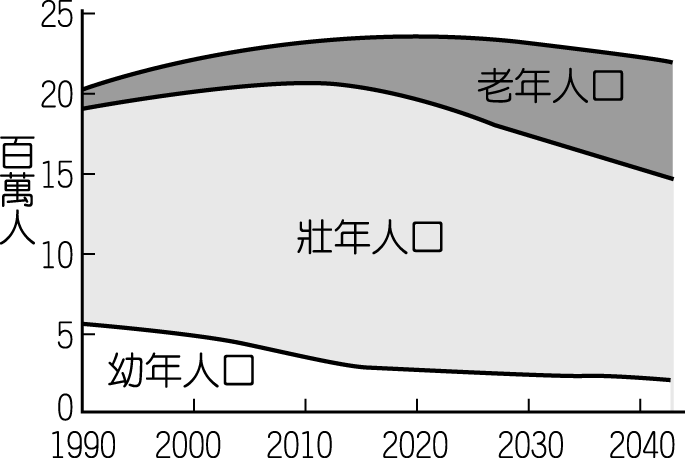 (Ａ)外籍移民大量湧入　(Ｂ)幼兒出生急速下降　(Ｃ)老年人口大量增加　(Ｄ)大量臺商移居海外。(   )人口金字塔圖為討論人口結構時最常使用的方式，在繪製人口金字塔圖時，必須要蒐集哪些重要資料？(甲)年齡分布狀況(乙)男女性別比例(丙)最高教育程度(丁)種族分布狀況　(Ａ)甲乙　(Ｂ)丙丁　(Ｃ)乙丙　(Ｄ)甲丙。(   )人口金字塔可以看出一個地區的人口結構特色。請問：下列四個地方的人口結構中，哪一個地方的人口結構可能顯示該地區經濟發展較差？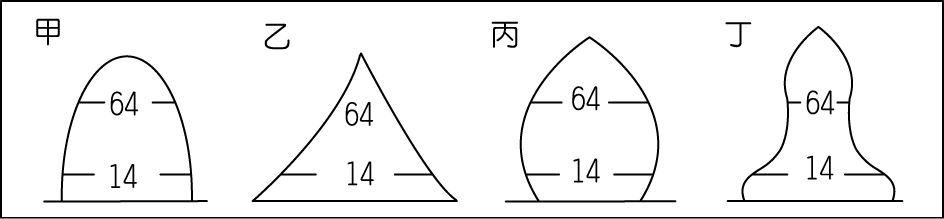 (Ａ)甲　(Ｂ)乙　(Ｃ)丙　(Ｄ)丁。(   )臺灣在經濟發展的過程中，都市化速度相當快速。請問：下列各項吸引人口移入的條件中，何者不屬於都市地區的拉力？　(Ａ)就業機會多　  (Ｂ)環境品質佳　(Ｃ)對外交通便利　(Ｄ)公共服務完善。(   )世界各地的人口成長狀況隨著時代的改變而有所不同。請問：目前因為醫療衛生條件的影響，世界各地人口的死亡率變化為下列何者？　
(Ａ)　　(Ｂ)　　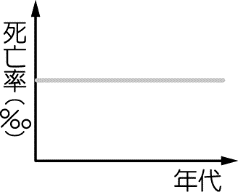 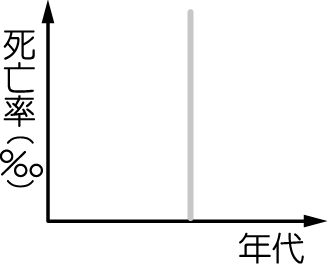 (Ｃ)　　(Ｄ)　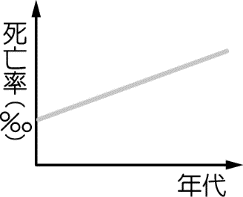 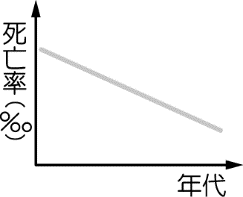 (   )現下臺灣年輕人流行打工度假，趁著年輕到澳洲或美加等地工作，開拓自己的視野，再回國進入職場。這種現象對於澳洲等國家而言，屬於何種特色的人口遷移？　(Ａ)具拉力的永久性遷移　 (Ｂ)具推力的永久性遷移　(Ｃ)具拉力的暫時性遷移　(Ｄ)具推力的暫時性遷移。(   )人口依年齡結構分為三個組別，而臺灣現在正值國一的學生，在人口年齡的組別上應屬於下列何者？　(Ａ)幼年人口　(Ｂ)壯年人口　(Ｃ)老年人口　(Ｄ)以上皆非。(   )附圖為希望國近年來的人口變化，由圖中的人口變化趨勢來看，可推估希望國的人口組成出現下列何者現象？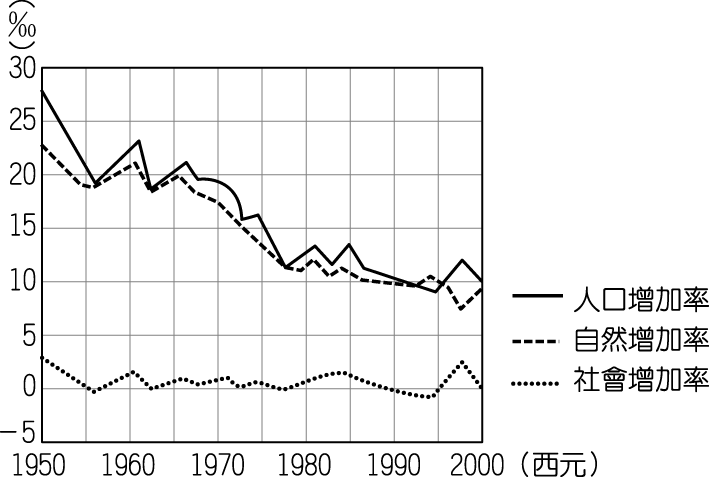 (Ａ)人口大量移出　(Ｂ)自然增加率下滑　(Ｃ)人口拉力大增　(Ｄ)幼兒出生率上升。(   )幸福國面積　3　萬平方公里、人口總數為　150　萬人。請問：幸福國的人口密度為多少？　(Ａ)　5　人∕平方公里　(Ｂ)　20　人∕平方公里　(Ｃ)　50　人∕平方公里　(Ｄ)　200　人∕平方公里。(   )如果用附圖水池裡進水與出水的情形，來比喻一個地區人口數量的變化，下列敘述哪一項最正確？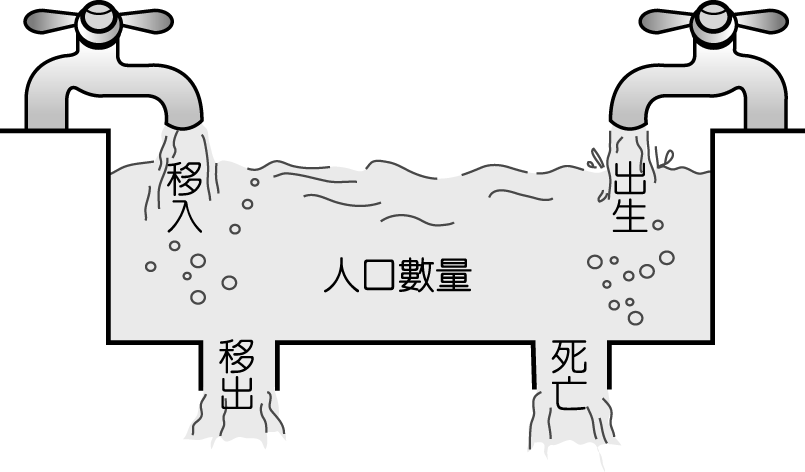 (Ａ)人口成長只受到進水量的影響　(Ｂ)人口增加表示排水量大於進水量　(Ｃ)人口減少表示進水量大於排水量　(Ｄ)人口總數不變表示進水量等於排水量。(   )根據移民署於　2019　年的統計報告顯示，目前全臺新住民人口有　55　萬人，其中以中國來臺的配偶最多，其次為東南亞國家。早年多以「中國新娘」、「越南新娘」來稱呼，後來改以「新住民」統稱這些遠渡重洋來臺結婚的女性外籍人士。請問：若根據上文敘述判斷，這些新住民將直接影響附圖中的哪一個部分？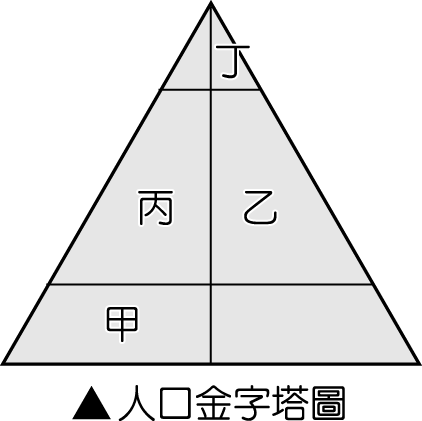 (Ａ)甲　(Ｂ)乙　(Ｃ)丙　(Ｄ)丁。(   )根據報導指出，民國　106　年　2　月臺灣人口老化指數首度破百，達到　100.18，代表老年人口首度超過幼年人口。而臺灣在　10　年後可能每　5　人就有　1　名老人，進而形成「超高齡社會」。對此，政府推動《長期照顧服務法》，希望有助於解決我國長者的扶養問題。請問：形成上文中「超高齡社會」的原因最主要為下列何者？　(Ａ)出生率高、死亡率高　(Ｂ)出生率高、死亡率低　(Ｃ)出生率低、死亡率高　(Ｄ)出生率低、死亡率低。(   )目前臺灣所面臨的人口問題，主要為下列哪些？(甲)人口分布不均(乙)人口自然增加率降低(丙)人口素質不高(丁)人口遷移頻繁　(Ａ)甲乙　(Ｂ)丙丁　(Ｃ)甲丁　(Ｄ)乙丙。(   )小陳到臺灣鄉下地理考察時，發現庄頭、庄尾都有土地公，數量龐大，是當地居民重要的信仰。請問：這是屬於何種人的宗教信仰？　(Ａ)閩南人　  (Ｂ)客家人　(Ｃ)原住民族　(Ｄ)穆斯林。(   )人口的變化狀況影響國家發展甚鉅，因此必須及早規畫，才可因應未來的發展。附圖為臺灣生育率變化圖，由此圖資料判斷，相關單位應及早規畫哪些方式以因應變化？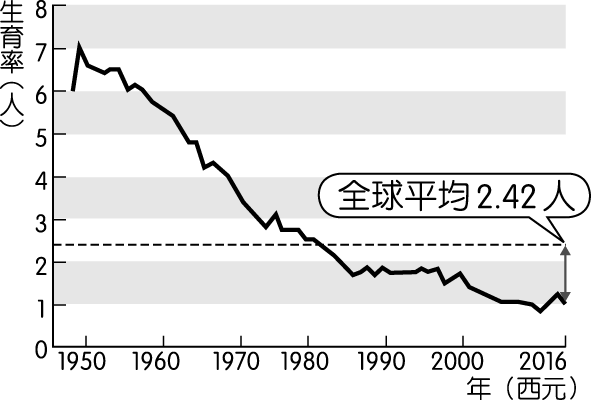 (Ａ)廣設幼兒園，提供充足學習環境　(Ｂ)補助婦女生育，推動小班制教學　(Ｃ)引進加工產業，增加女性就業機會　(Ｄ)提倡男女平等，破除重男輕女觀念。(   )清領初期，清廷曾頒布渡臺禁令，其部分內容如附圖所示。請問：這項政策實施後，對於當時臺灣的哪一項人口要素的影響最大？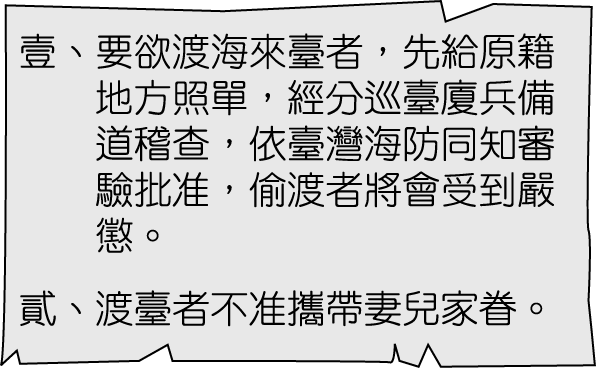 (Ａ)社會增加率　(Ｂ)自然增加率　(Ｃ)人口死亡率　(Ｄ)人口出生率。(   )附圖為某國的人口成長預測圖。請問：若不考慮社會增加率的影響，在圖中　A　點之後，該國人口將會出現何種變化？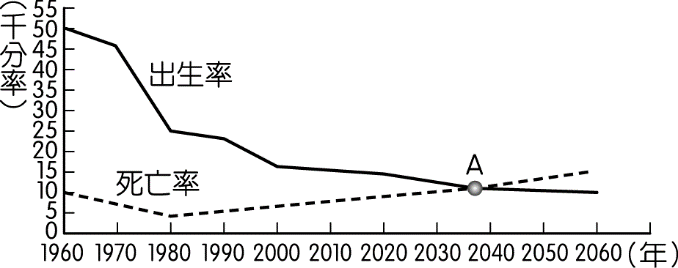 (Ａ)扶養比上升　    (Ｂ)人口呈現負成長　(Ｃ)人口性別比失衡　(Ｄ)人口轉為低金字塔圖結構。(   )人口金字塔圖呈現一地區人口結構的特色。下列有關該圖繪製方法的敘述，何者出現錯誤？　(Ａ)橫座標代表人口比例　(Ｂ)縱座標代表年齡級距　(Ｃ)橫座標左半代表女性，右半代表男性　(Ｄ)以　5　歲為一年齡級距。            (   )某國受到人口結構改變的衝擊，長期照護、專屬旅遊、到府清潔、就醫接送等「陪伴商機」也應運而生。附圖為該國不同時期的人口金字塔，該國出現上述陪伴商機最可能是因為其人口結構如何轉變？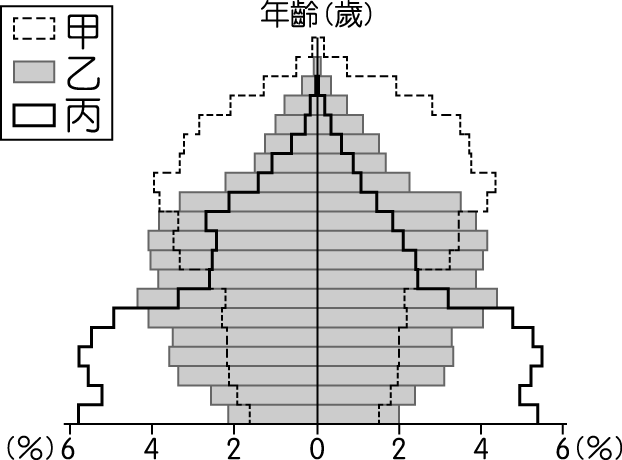 (Ａ)由甲轉變成乙　(Ｂ)由甲轉變成丙　(Ｃ)由乙轉變成甲　(Ｄ)由乙轉變成丙。(   )人口金字塔圖結構的變化易受到社會經濟發展的影響，經濟狀況較佳的已開發國家，經常出現下列何種人口組成現象？　(Ａ)幼年比例上升、老年比例上升　(Ｂ)幼年比例上升、老年比例下降　(Ｃ)幼年比例下降、老年比例上升　(Ｄ)幼年比例下降、老年比例下降。(   )下列為四個島國的人口分布示意圖，每張圖的圖紙大小相同，但比例尺都不同。依此判斷，哪一個島國的人口密度最大？（代表一百人）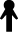 (Ａ)　　(Ｂ)　　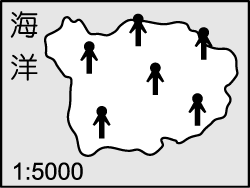 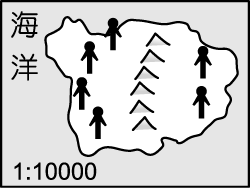 (Ｃ)　　(Ｄ)　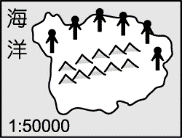 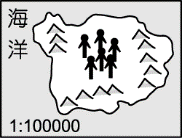 (   )陳老師將四個國家的出生率與死亡率相關數據繪製成表格，如附圖所示。根據圖中資料判斷，哪一個國家的人口增加率最高？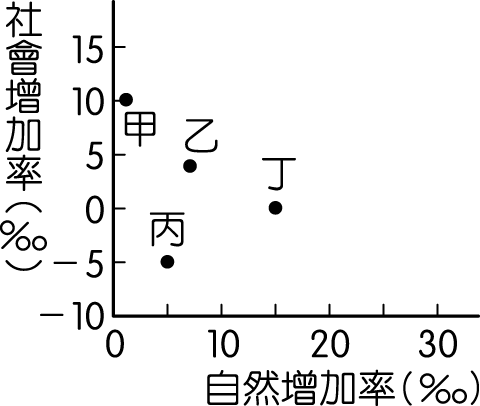 (Ａ)甲　 (Ｂ)乙　(Ｃ)丙　 (Ｄ)丁。(   )人口是構成國家和社會的基本要素，也是影響國家發展的重要條件之一。下列關於目前臺灣人口的敘述，何者正確？　(Ａ)臺灣的總人口數仍快速成長中　(Ｂ)目前臺灣人口變化主要是受自然增加率影響　(Ｃ)臺灣因新住民多，故目前的社會增加率是人口增加的主因　(Ｄ)臺灣因「重男輕女」的觀念重，故出生率仍居高不下。(   )臺灣少子化危機惡化的速度超乎想像，面對人口負成長的人口懸崖，有學者認為政府過往提出的相關政策已是緩不濟急，或許可以透過社會增加的方向，思考提高國民人數的對策。根據上述內容判斷，下列何項對策與該學者的意見最相符？	(A)提高國際移工僱用人數　(B)鼓勵各國人才歸化入籍(C)推動老人長期照護政策　(D)增加公立幼兒托育中心。(   )宜蘭縣羅東鎮的人口數與雲林縣虎尾鎮相當，但面積僅為虎尾鎮的六分之一。附圖為虎尾鎮的人口分布圖，若以相同的地圖比例尺與圖例繪製羅東鎮的人口分布圖，則此二圖最大的差異為下列何者？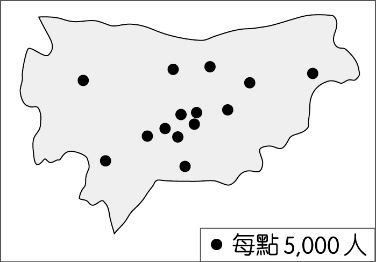 (A)點的數量較少　　(B)點的數量較多(C)點的分布較稀疏　(D)點的分布較密集。(   )民國111年台北市的社會增加率為-15.0　‰，顯示移出人口較移入人口多。請問下列何者不是造成台北市社會增加率為負值的原因？(A)工作機會多    (B)人口擁擠 
(C)房價太高      (D)物價較高。(   )從民國 40 年至今，臺灣人口金字塔圖的變化過程　依序為何？
(A)甲乙丙	(B)甲丙乙　
(C)乙甲丙	(D)乙丙甲(   )臺灣人口分布深受自然環境的影響，下列四種等高線地形圖中，人口密度較高的是哪一種？(   )附表是四個地區的人口資料，哪兩個地區是人口移入區？(A)甲乙　	(B)甲丙
(C)乙丙  	(D)乙丁。(   )某年A國的全國人口性別比為99，根據這項資料判斷，該國具有下列何種人口結構？
(A)男性人口比女性多	
(B)女性人口比男性多
(C)男、女比例差不多	
(D)老、幼年人口不多。(   )小晨去看到某活動的表演，小朋友穿著漂亮的藍染衣服，手拿大紅色油紙傘的造型，還有板條、擂茶等美食試吃活動。請問：這是屬於下列哪一族群的特色？　(Ａ)閩南人　  (Ｂ)客家人　(Ｃ)原住民族　(Ｄ)新住民。(   )台灣在戰後增加許多中國北方的移民，在他們的故鄉多種植小麥，故盛行麵食文化，如牛肉麵、水餃等。請問中國北方較適合種植小麥的主要原因？(A)地形崎嶇    (B)氣候濕熱
(C)氣候乾燥    (D)地形平坦。二、題組 （每格2分，共30分）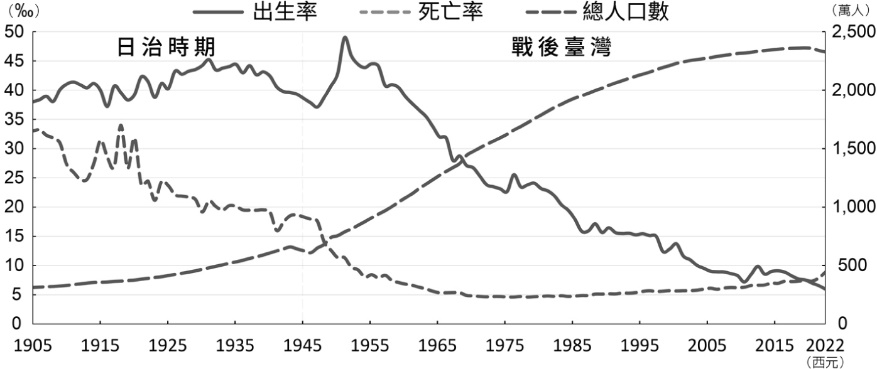 （  ）由圖中可知，戰後初期臺灣人口快速成長，造成此一現象的主因為何？
(A)許多新住民移入臺灣
(B)政府政策提倡婦女多生育
(C)引進大量國際移工
(D)醫療衛生改善，死亡率降低。（  ）關於臺灣人口成長的變化，下列哪些同學的敘述正確？(A)小新：社會增加率的降低是目前人口減少的主因(B)小明：新移民的移入，直接使得自然增加率上升(C)阿翰：因晚婚、不婚的現象普遍而少子化(D)阿芳：到目前為止，臺灣的人口仍持續快速增加。▓附圖為臺灣人口分布圖，請根據圖中資訊回答下列問題：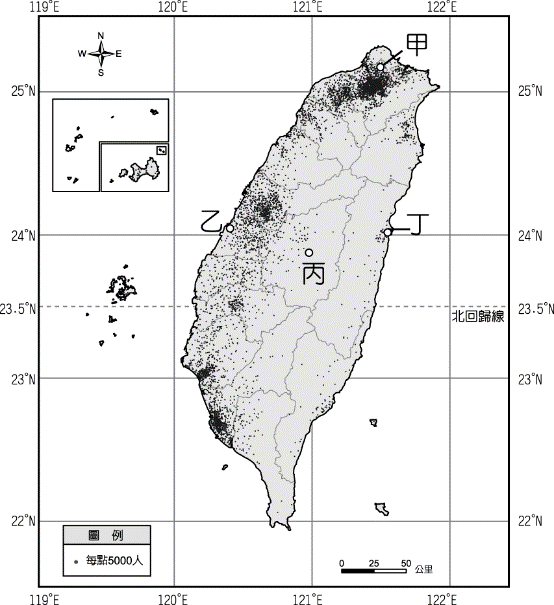 （　）此種圖的目的是為了讓我們了解何種人口現象？　(Ａ)人口的素質　(Ｂ)人口結構　(Ｃ)人口分布與多寡　(Ｄ)人口增加率。（　）根據附圖，M　漢堡店若想設立分店，希望擁有最大的市場潛力，其最佳的設置點位於圖中何處？　(Ａ)甲　(Ｂ)乙　(Ｃ)丙　(Ｄ)丁。（　）承上題，選擇此地點的原因為何？　(Ａ)人口多且集中　    (Ｂ)當地土地面積廣大　(Ｃ)當地廣告強力放送　(Ｄ)當地政府補助創店。▓附圖為臺灣各鄉鎮原住民族比例圖。請問：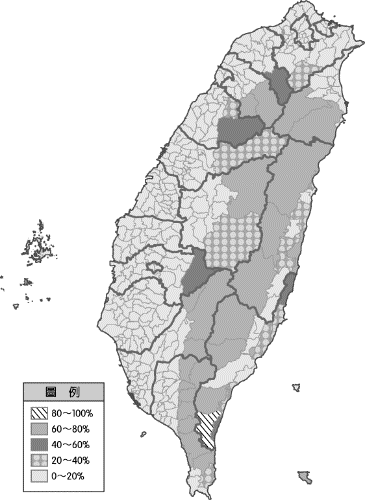 （　）臺灣原住民族主要分布在何種地形？　(Ａ)平原　(Ｂ)山地　(Ｃ)丘陵　(Ｄ)盆地。（　）下列哪一縣市原住民族比例較高？　(Ａ)臺北　(Ｂ)南投　(Ｃ)花蓮　(Ｄ)高雄。▓附圖為臺灣人口分布點圖，請問：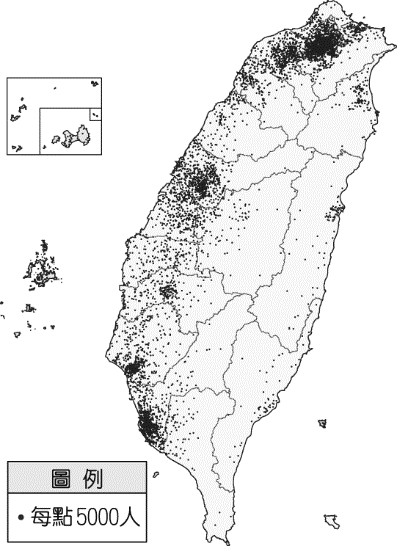 （　）影響臺灣人口集中於西半部的因素，不包括下列哪一項？　(Ａ)地形起伏　(Ｂ)氣候類型　(Ｃ)經濟發展　(Ｄ)開發歷史。（　）臺灣西半部人口有高度集中於都會區的現象，是什麼因素促使臺灣人口湧入都會區？　(Ａ)地廣人稀　(Ｂ)就業機會高　(Ｃ)空氣清新　(Ｄ)環境品質佳。▓附表為四個國家的人口組成。請問：（　）哪一個國家的人力資源最缺乏？　(Ａ)大頭國　(Ｂ)大腳國　(Ｃ)大肚國　(Ｄ)大眼國。（　）哪一個國家需要大量的看護人員及安養院，以因應相關的人口問題？　(Ａ)大頭國　(Ｂ)大腳國　(Ｃ)大肚國　(Ｄ)大眼國。（　）大頭國的人口扶養比約為多少？　(Ａ)　66　％　  (Ｂ)　53.8　％　(Ｃ)　40.6　％　(Ｄ)　58.2　％。▓人口的增減受到各種因素的影響，包括糧食多寡、傳統觀念、社會結構等。附表為某地區人口變化的情況，請依表中資料回答以下問題：（　）該地區當年的出生率為多少？　(Ａ)　20　％　(Ｂ)　20　‰　(Ｃ)　10　％　(Ｄ)　10　‰。（　）該地區當年的移出率為多少？　(Ａ)　10　％　 (Ｂ)　10　‰　(Ｃ)　5％　   (Ｄ)　5　‰。（　）該地區當年的自然增加率為多少？　(Ａ)　4　‰　 (Ｂ)　4　％　(Ｃ)　2　％　(Ｄ)　2　‰。       甲      乙         丙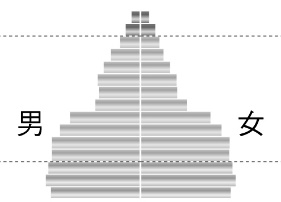 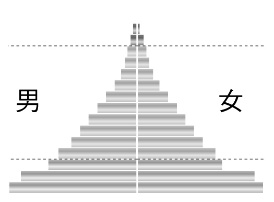 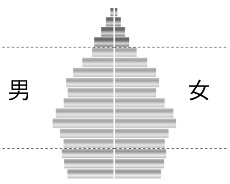 (A)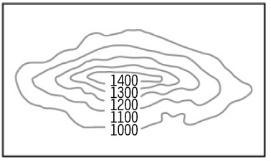 (B)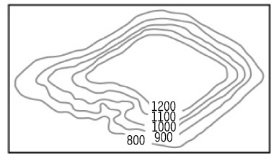 (C)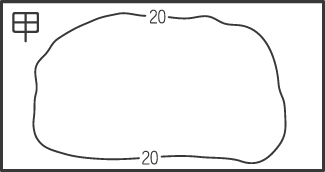 (D)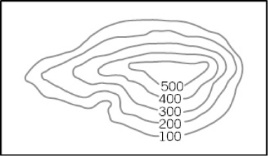 地區出生率(‰)死亡率(‰)人口成長率(‰)甲12125乙1697丙31915丁482324▓	附圖是臺灣的出生率、死亡率、總人口統計圖。國別14　歲以下15　～　64　歲65　歲以上大頭國28％65％7％大腳國36％60％4％大肚國22％65％13％大眼國42％54％4％人口總數出生數死亡數移入數移出數2,000　萬人20　萬人16　萬人10　萬人20　萬人